Oversikt over styrene i NEFs lokalforeninger 2022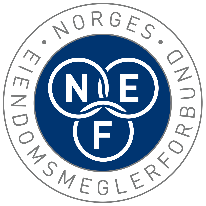 NEF Oslo og AkershusLeder: Trine DahlNestleder: Lars Olav Venger PedersenKasserer: Siv Svensson OstrøStudieleder: Kristianne Sylte SwensenStyremedlem: Nina FjellheimStyremedlem: Aslak Gundersen HolthNEF Telemark, Vestfold og BuskerudLeder: André Norrøne VollaNestleder: Camilla FrogKasserer: Eva Lise TorkildsenStudieleder: Liv Hege M. HansenNEF RogalandLeder: Knut MyklestadNestleder: Stephan Michael ErichsenKasserer: Erlend HalsethStudieleder: GustavsonStyremedlem: Bård BirkelandNEF VestlandLeder: Toril C. FridestadNestleder: Jard BergStudieleder: Benjamin BødtkerStyremedlem: Alexander DueStyremedlem: Alexandra Viken NæssStyremedlem: Kjersti Tunestveit DyreNEF SørlandetLeder: Alex ModahlNestleder: Thorstein ten VeldenKasserer: May Kristin EnevoldsenStudieleder: Ingrid SvendsenSekretær: Joakim A. SkadbergStyremedlem: Martine StrandNEF ØstfoldLeder: Thor-Martin FrøylandStudieleder: Karl David Torp IversbySekretær: Ingeborg Holten HjemdalKasserer: Hans Ricard HuseStyremedlem: Kim MyhreNEF InnlandetLeder: Terje HauanNestleder: Raymond ØverbyKasserer: Ingrid BøhmerStudieleder: Inger Helene SimensenSekretær: Kjell AmundsenStyremedlem: Jan Erik DalsveenNEF Møre og RomsdalLeder: Julianne SørheimNestleder: Emil HollingenKasserer: Arnfinn SeimStudieleder: Henrik Myren RiksfjordSekretær: Helene SkeideNEF TrøndelagLeder: Elin Øverkil VieNestleder: Christian Vehn BreidaKasserer: Simen Ottem DahlStudieleder: Ingunn Melhus AndersenNEF Nord-NorgeLeder: Noel PedersenNestleder: Daniel André AdamsenKasserer: Mona KristiansenStudieleder: Cecilie-Marie StorslettStyremedlem: Christer Hagen